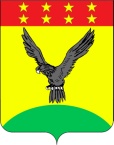 РАСПОРЯЖЕНИЕАДМИНИСТРАЦИИ БРАТСКОГО СЕЛЬСКОГО ПОСЕЛЕНИЯТИХОРЕЦКОГО РАЙОНАот 08.08.2014                                                                                                          № 66поселок БратскийОб организации работы по исполнению постановления Правительства Российской Федерации от 9 января 2014 года № 10 «О порядке сообщения отдельными категориями лиц о получении подарка в связи с их должностным положением или исполнением ими служебных (должностных) обязанностей, сдачи и оценки подарка, реализации (выкупа) и зачисления средств, вырученных от его реализации» В целях исполнения типового положения о сообщении отдельными категориями лиц о получении подарка в связи с их должностным положением или исполнением ими служебных (должностных) обязанностей, сдаче и оценке подарка, реализации (выкупе) и зачислении средств, вырученных от его реализации, утвержденного постановлением Правительства Российской Федерации от 9 января 2014 года № 10 «О порядке сообщения отдельными категориями лиц о получении подарка в связи с их должностным положением или исполнением ими служебных (должностных) обязанностей, сдачи и оценки подарка, реализации (выкупа) и зачисления средств, вырученных от его реализации»:1.Специалисту I категории администрации Братского сельского поселения Тихорецкого района, О.Г.Лесной, ознакомить муниципальных служащих администрации Братского сельского поселения Тихорецкого района с постановлением Правительства Российской Федерации от 9 января 2014 года № 10 «О порядке сообщения отдельными категориями лиц о получении подарка в связи с их должностным положением или исполнением ими служебных (должностных) обязанностей, сдачи и оценки подарка, реализации (выкупа) и зачисления средств, вырученных от его реализации» и настоящим распоряжением под роспись.2.Уполномочить:специалиста I категории администрации Братского сельского поселения Тихорецкого района, О.Г.Лесную – на прием уведомлений лиц, замещающих муниципальные должности, должности муниципальной службы Братского сельского поселения Тихорецкого района, о получении подарка в связи с должностным положением или исполнением служебных (должностных) обязанностей (далее подарок);главного специалиста администрации Братского сельского поселения Тихорецкого района, Д.В.Малахову – на организацию оценки стоимости подарка для реализации (выкупа) в соответствии с законодательством Российской Федерации об оценочной деятельности.3.Назначить специалиста I категории администрации Братского сельского поселения Тихорецкого района, Лесную Оксану Григорьевну, ответственной за прием и хранение подарков.4.Главному специалисту администрации Братского сельского поселения Тихорецкого района, Р.В.Малахову обеспечить:определение стоимости подарка в целях принятия его к бухгалтерскому учету в порядке, установленном законодательством Российской Федерации;подготовку заключения о целесообразности использования подарка для обеспечения деятельности муниципальных служащих администрации Братского сельского поселения Тихорецкого района в случае отсутствия заявлений о выкупе подарка.5.Главному специалисту администрации Братского сельского поселения Тихорецкого района, Д.В.Малаховой обеспечить включение в установленном порядке принятого к бухгалтерскому учету подарка, стоимость которого превышает 3 тысячи рублей, в реестр муниципальной собственности Братского сельского поселения Тихорецкого района.6.Контроль за выполнением настоящего распоряжения оставляю за собой7.Распоряжение вступает в силу со дня его подписания.Глава Братского сельского поселенияТихорецкого района                                                                               Т.П.Шпилько